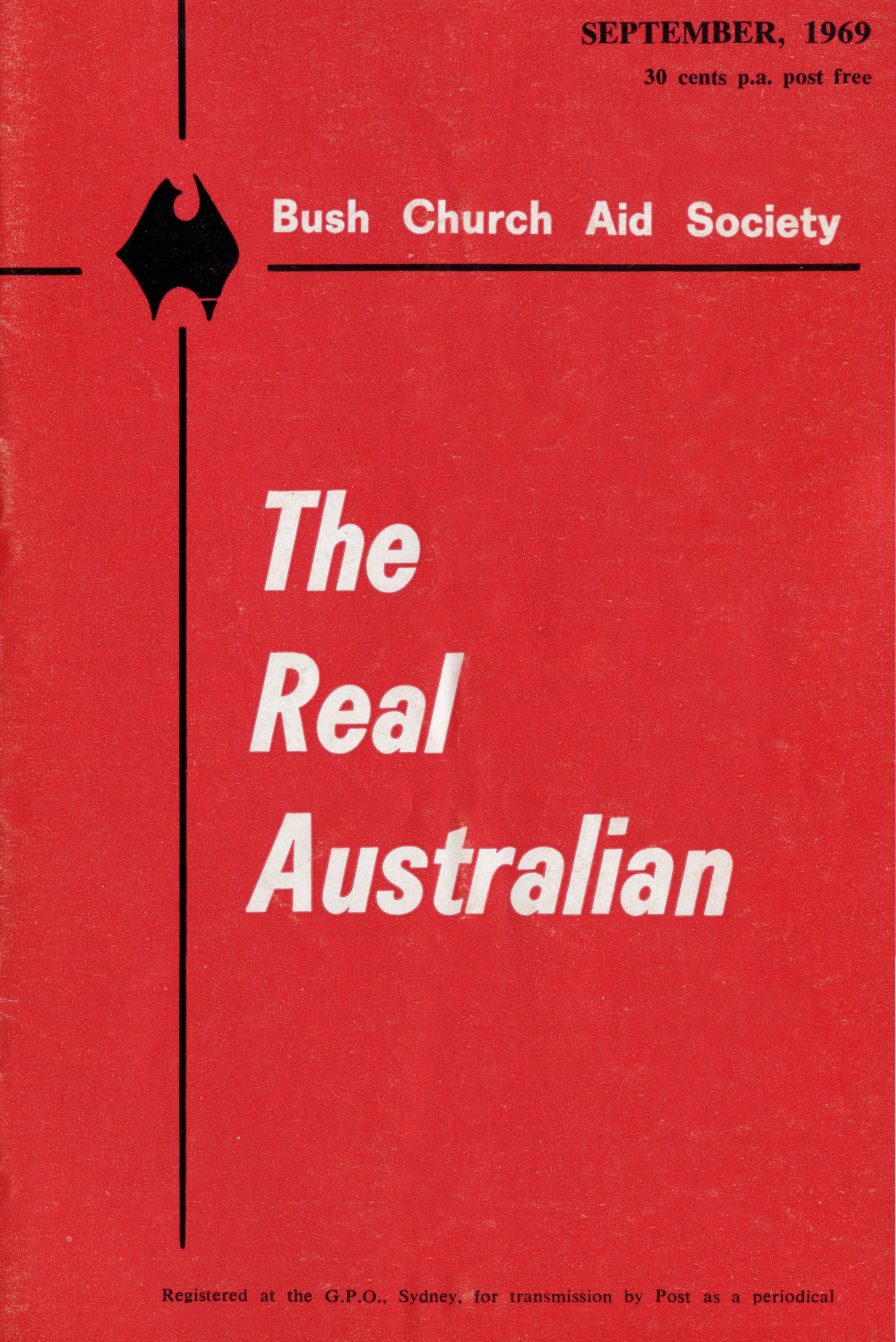 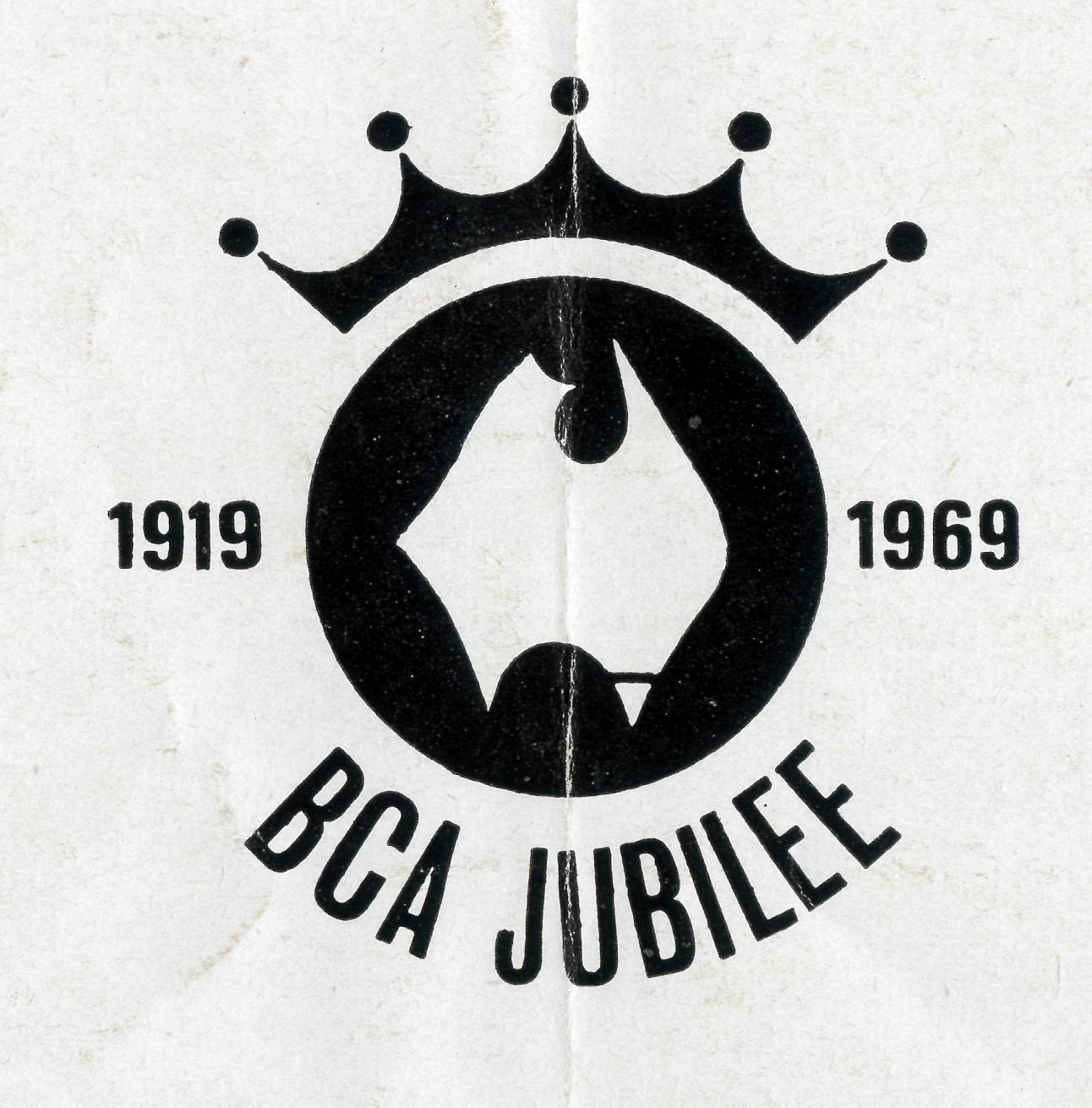 EDGAR    BRAGG    &    SONS    PTY.    LTD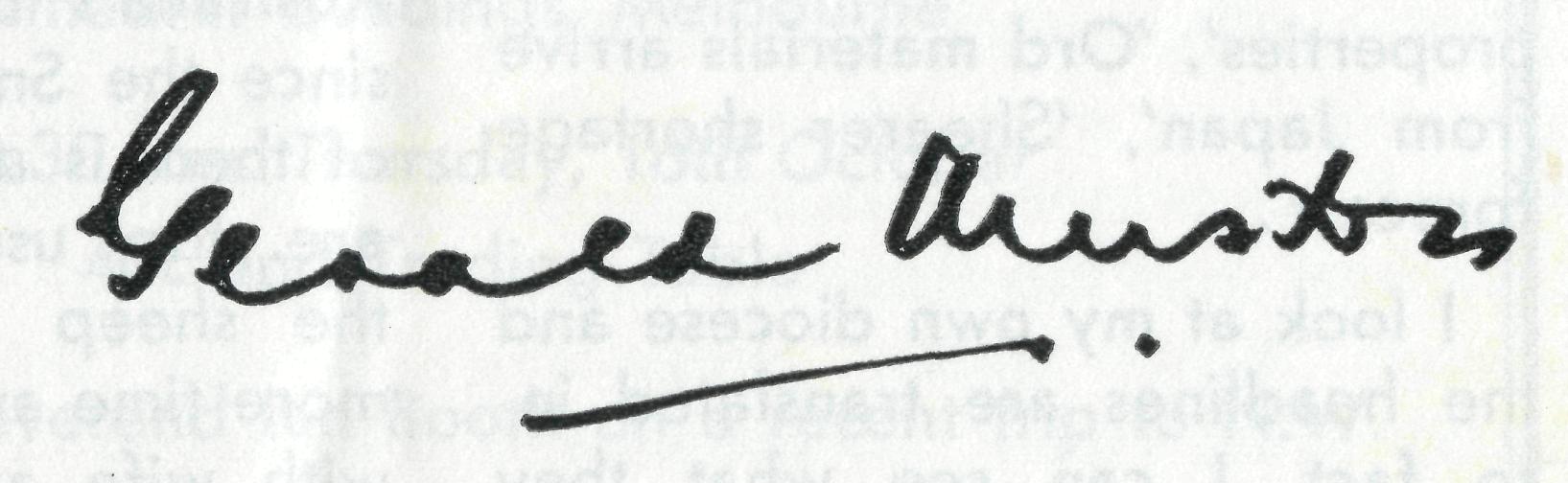 Federal Secretary's LetterThe Bush Church Aid Societyfor Australia and TasmaniaPATRONThe   Most   Reverend,  The   Primate.PRESIDENTThe  Most   Reverend,  The  Archbishop  of  Melbourne.VICE-PRESIDENTThe Most Reverend, The Archbishop of Sydney.
CHAIRMAN OF COUNCIL	HONORARY TREASURERThe   Rt.   Revd.   G.   R.   Delbridge	Mr.   R.  T.  StokesCOUNCILLORSThe Ven. R. G. Fillingham, the Revd. Canon R. M. Hudson, the Revds. C. A. Baker,L.   H.   Broadley,   E.  V.   Constable,   O.   W.   C.   Cooper,  A.   C.   Miles,   G.   Pearson,Messrs. H. M. Bragg, R. Ctercteko, M. Job, E. Stockton.FEDERAL SECRETARYThe   Revd.   G.   B.  Muston.ADMINISTRATIVE  SECRETARYMr. S.  E.  Hummerston.
VICTORIAN SECRETARY	NEW  SOUTH WALES  SECRETARYThe Revd. I. A. Booth	The  Revd.  B.  D.   HuggettREPRESENTATIVE   IN   SOUTH   AUSTRALIAMr.   A.   Kirkby,   7   Ruthven   Avenue,  Glandore,  S.A.HONORARY AUDITORF.  W.  A.   Eagar  and  Co., 8  Belgrave Street, Manly,  N.S.WSOLICITORSMessrs.   Maxwell    and   Boyd, 155  Castlereagh   Street,  Sydney.HEAD  OFFICEB.C.A.  House,135  Bathurst Street, Sydney.Phones:   26-3164,   26-3780.Telegraphic  Address:   "Chaplaincy",   Sydney.VICTORIAN   OFFICEMorton  House,262   Flinders   Lane,  Melbourne.Phone: 63-8962.'AUSTRALIA FOR CHRIST"l will always remember these last three months. To travel through areas where B.C.A. works, to see something of the extent and quality of that work, and to meet staff members and their families has been a thrilling and unforgettable experience. It has given me a deep sense of privilege to be involved in the work, which is of very real significance in the whole life of the Church in Australia today.But B.C.A. is not just the staff members. I have also come to realise how big a part is played by all of you who support us with your prayers and your concern and your giving. Time and time again the men and women on the field told me how conscious they were of your interest and support, and expressed their thanks for it. They thank God for the Australia-wide family of B.C.A. — a rich and fruitful fellowship in the cause of the Gospel.You will see elsewhere in this "Real Australian" details of the Jubilee Appeal for three rectories at Coober Pedy, Kam-balda, and Mt. Newman. I hope that we will all see this as an "extra" in this year of thanksgiving — that is the basis on which the Society has accepted the challenge. Though it is a major undertaking, it must not hinder the ongoing work to which we are committed.B.C.A. is interested in buildings only insofar as they make it possible for God's love in Christ to be made known. It is the Gospel to which we are committed first and foremost. We are "allowed by God to be put in trust with the Gospel", and for that we give thanks.May God bless you all.THE REAL AUSTRALIAN, SEPTEMBER,  1969THE REAL AUSTRALIAN, SEPTEMBER,  1969But What of the Next Fifty Years...?The  Rt.  Rev.  Howell WittB.C.A. CENTRAL WOMEN'S AUXILIARYMorning   Coffee   in   CM.S.   Fellowship   Rooms Cathedral Buildings, Melbourneat 10.30 a.m. Thursday, 16th October 40c and Trading TableSpeaker: The Reverend Ian Booth on a recent trip to N.W.1969 is the Society's Jubilee Year. Marking fifty years of faithful service to those who live and work in the Australian bush.A time of thanksgiving to Almighty God. A time to rejoice and be glad.And a time of re-dedication.... But to what?What of the next fifty years?When we speak of the twentieth century as a time of great change, we take it for granted that all the changes take place in the city. We still cling to our romantic notions of the wide open spaces of the bush, unchanging, undeveloped, untouched.But in the last few weeks a number of headlines in Western Australian newspapers point to upheavals and developments in the bush. Headlines like 'Newman's first ore shipments leave', 'American investments in cattle properties', 'Ord materials arrive from Japan', 'Shearer shortage forecast'.I look at my own diocese and the headlines are translated into   fact.   I   can   see   what   they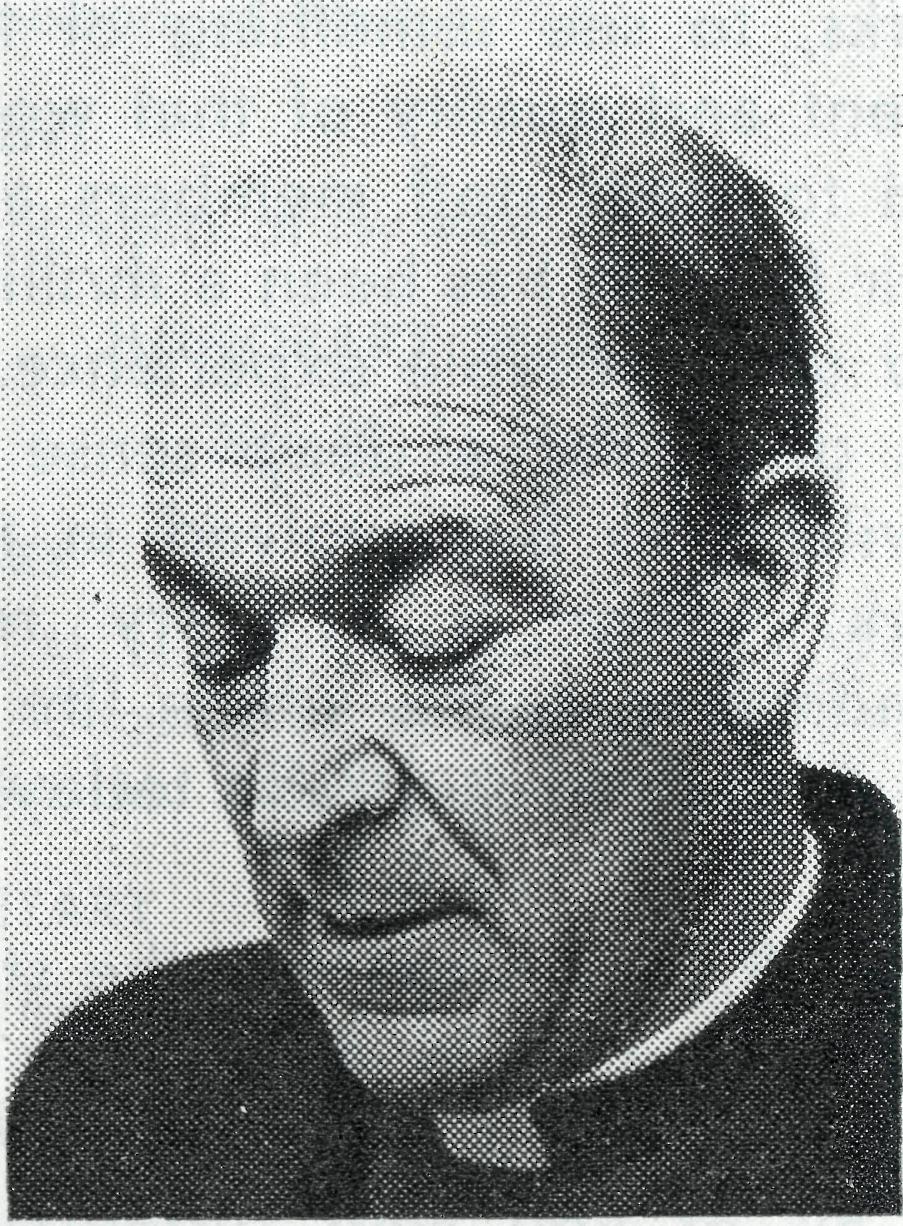 mean to me and the clergy whom the Society maintains in the north west. Two of them for example live in modern company towns; another will move in time to a town built around secret technological equipment; another works in Western Australia's (if not Australia's) fastest growing town; another is ministering to men working on Australia's biggest dam project since the Snowy. Yet every one of them is a bush parson. There are the usual long distances; the sheep and cattle stations; more time away from home than with wife  and  family.On Sunday, 25th May, when you in Sydney met for your Jubilee Celebrations in St. Andrew's Cathedral, I and some of my clergy were conducting a mission to Port Hedland. For you it was a Cathedral service. For us mining camps, street corners, the drive-in theatre, public halls. The vast majority of the north west's population, attracted by stories of high wages and overtime, come for what they can get. And they are prepared to go without many things to get what they want. Family life, leisure, comfort, a great number of people will let these go by the board. Even more can do without Sunday services, church buildings, the Word and Sacraments. Yes, they think they can do without Jesus Christ  Himself.We think differently. Hence the Mission.In many ways my clergy are anachronisms in the north west. Fools for Christ's sake. Men who want to give and serve changing populations of those who come to get. This seems to be the pattern of our ministry. No doubt we will continue to minister to the scientist more frequently than to the shearer; to the geologist as well as to the grazier; certainly to the come-and-go worker as much as to the stick-it-out pastoral ist.For the bush is changing. But not the Gospel. The old picture of the outback is disappearing. Christ is the same yesterday, today and forever.In such a situation who can doubt that for the Bush Church Aid Society the best is yet to be?THE REAL AUSTRALIAN, SEPTEMBER,  1969THE REAL AUSTRALIAN, SEPTEMBER,  196920 Years and Still Going!The Cross on the Nullarbor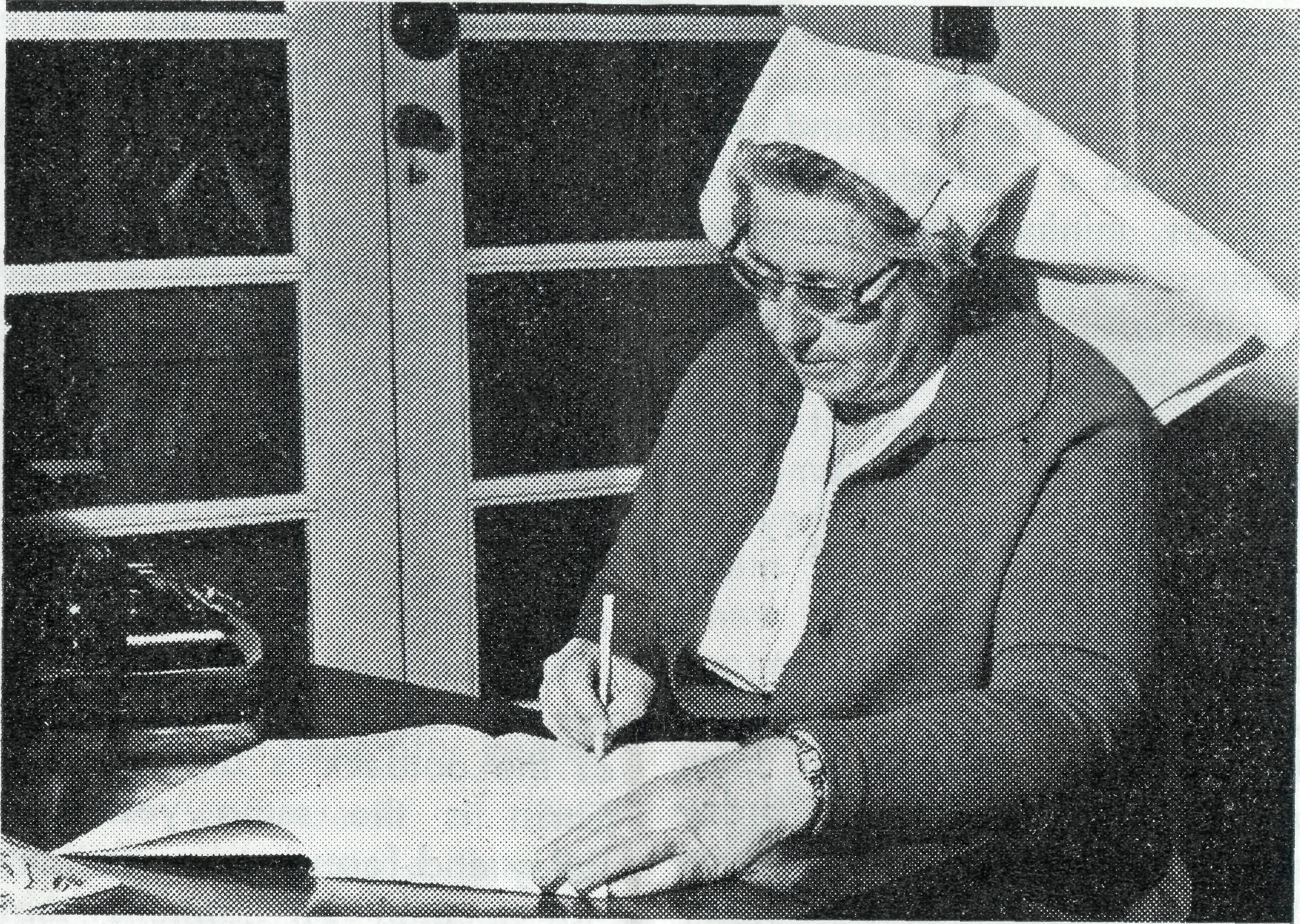 time. There were congratulatory telegrams and letters read out and the traffic manager sent a special representative, Mr. Jack Kinnean, who had been station master at Cook about 18 years ago.The past and present P.M.G. technicians sent greetings and gifts of a pearl brooch and jewel case. The local people presented her with a suit case and the evening finished with an enjoyable supper. The church service on Sunday was well attended, mainly by Roman Catholics!"Sister Maude RossThe fifty year span of B.C.A.'s ministry has been studded with some truly remarkable records of service. Among the longest of these is Sister Maude Ross who in June notched up her twentieth year!A special celebration was held at Cook Hospital to mark the occasion. Following is an extract from a letter to Head Office. "The evening for Maude's anniversary went off very well. There were more than 30 people packed into the hospital lounge room. Brian Carter came the 250 miles from Tarcoola and organized    quite    an    hilariousThe weary traveller had already driven hundreds of miles along the Eyre Highway from Norseman that day. He was now on the last leg of that day's trip and night had fallen. This part of the Highway is along a beautiful bitumen road of first class standard but he is getting tired. After all, four hundred odd miles is quite a distance in one day. He sees a very faint light a long way ahead and sighs a great sigh of relief for that light means 'food, fuel and accommodation'.He drives towards that light for over thirty minutes and it seems as though he will never reach that haven. Then suddenly, he is flying up the Pass and discovers to his amazement that the light toward which he has been driving is a floodlit Cross!The Manager of the Motel at Eucla has erected this cross as a witness to the constant stream of travellers across the Nulla-bor. Steve Patupis knows what it is like to drive a lumbering semi across the Plain for he did it often years ago but now with his wife, manages the Motel.On the Eastern side of Eucla, the cross can be seen for twenty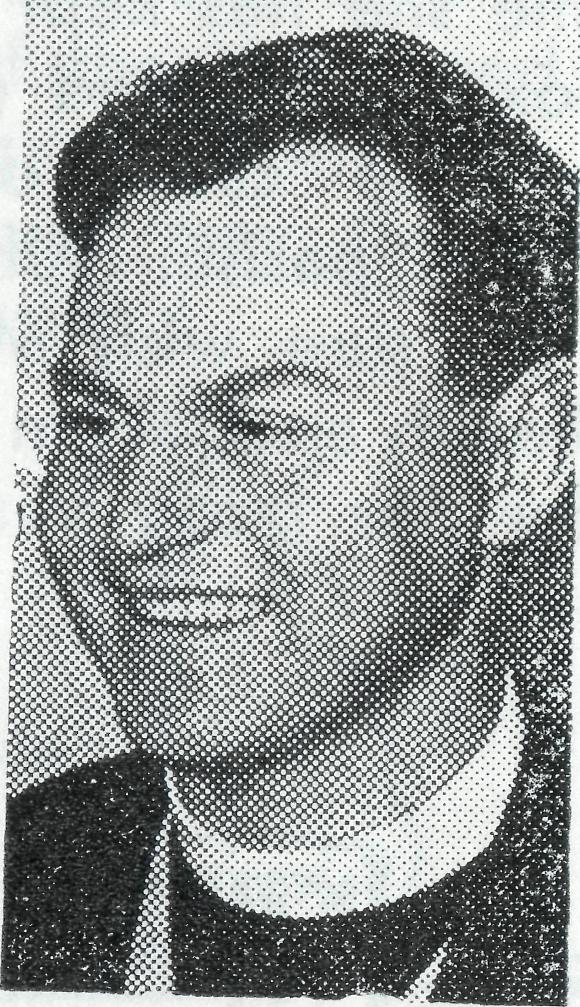 The   Rev.   Blair   Gracemiles and is at the end of over two hundred miles of very rough road.Every two months, a service is held at the Motel when over a dozen people gather to worship God and to hear His word. The service is held in one of the Mote! units and because of this, that particular unit (No. 1) is called the 'The Church at Eucla'. Steve gives his staff time off to attend the service which has to be held between the times that the tourist buses arrive.The Cross on the Nullarbor! Visible during the day but showing light and giving guidance to weary travellers at night. What a parable!THE REAL AUSTRALIAN, SEPTEMBER, 1969THE REAL AUSTRALIAN, SEPTEMBER, 1969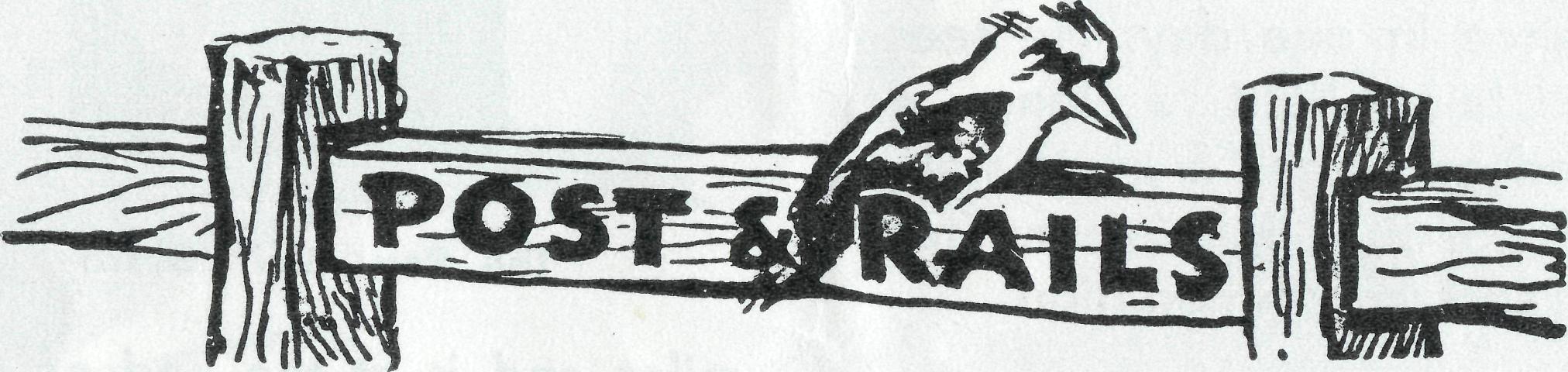 • It is not only staff members who have long terms of service. Mrs. L. Nash has been the B.C.A. box secretary at All Saints', Cammeray for 31 years. During that time she has kept in touch with Box holders and generally fostered the cause of B.C.A. within the parish. All readers will I am sure wish Mrs. Nash good health and join in thanking God  for her many years' work• After being vacant since the beginning of the year an appointment has been made to the Murchison in North West Australia. The new rector is the Rev. Bill Smith at present rector of Dongara, W.A. Mr. Smith is a New Zealander and before coming to Australia was closely involved in Christian youth work, particularly with the C.M.S. League of Youth. He was a farmer before ordination, and holds a commercial pilot's licence. His wife, Margaret, is a Bachelor of Horticultural Science. The Smiths follow the Rev. Bernard and Coralie Buckland now in Derby.for the Society.This is a good opportunity to draw attention to the contribution made by the Box Secretaries throughout Australia. Theirs is a vital role in the outreach of the Society. Their job in maintaining supporter interest on the parish level needs real dedication. Please pray regularly for the sec. in your parish.• The Rev. Brian Viney is to make an occasional trip from Mullewa to Perth to represent the Society on deputation. We are grateful for the co-operation of the Rev. Cyril Manuel of the Anglican Missionary Council in arranging these deputations.• The Bishop of Willochra and former Organising Missioner of B.C.A., the Rt. Rev. T. E. Jones, has announced that he will retire at the end of August. Society supporters join with the people of Willochra in wshing the Bishop and Mrs. Jones God's blessing.THE REAL AUSTRALIAN, SEPTEMBER,  1969The  Place  of PrayerTHE B.C.A. PRAYERO Lord our God, make us ever mindful of those who live in the remote parts of our land. Bless, we beseech Thee, all those whom Thou hast drawn into the fellowship of the Bush Church Aid Society. Grant that, through the ministry of the Word and Sacraments, through healing, and through caring and instruction of the young, the message of Thy redeeming love may thus be proclaimed, through  Jesus  Christ our  Lord. Amen.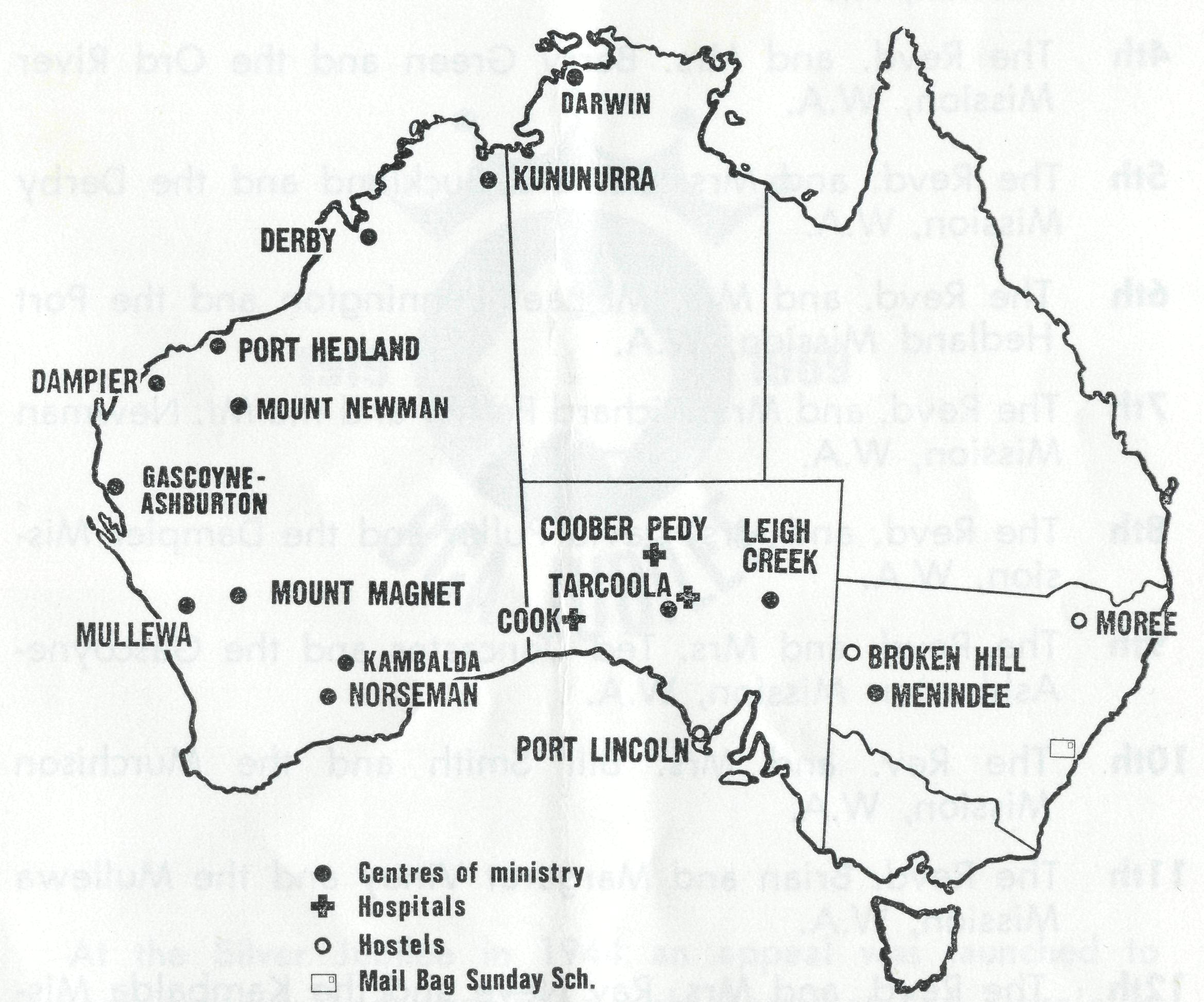 A DAILY PRAYERO  God, we  remember  before Thee  those whom  Thou  hast called to Thy service. Bless them this day, we beseech Thee, as wepray  for	   Call   forth   othersto stand with them in their task. Grant them, as to us, the joy of service, the ability to achieve and the serenity of Thy peace, for Jesus' sake.Amen.THE REAL AUSTRALIAN, SEPTEMBER, 1969THE PLACE OF PRAYER1st In this Jubilee Year give thanks for the blessings received over the past 50 years. Pray for further opportunities of service.2nd Mr. Laurie Calder, Miss Barbara Hyett and all the helpers and scholars  in the Mail  Bag Sunday School.3rd The Revd. and Mrs. Alan Baker and the Nightcliff Mission, NT.4th The Revd. and Mrs. Barry Green and the Ord River Mission,  W.A.5th The Revd. and Mrs. Bernard Buckland and the Derby Mission, W.A.6th The Revd. and Mrs. Michael Pennington and the Port Hedland Mission, W.A.7th The Revd. and Mrs. Richard Pether and the Mt. Newman Mission, W.A.8th The Revd. and Mrs. David Pullar and the Dampier Mission, W.A.9th The Revd. and Mrs. Ted Doncaster and the Gascoyne-Ashburton Mission, W.A.10th     The   Rev.   and   Mrs.   Bill   Smith   and   the   Murchison Mission, W.A.11th    The Revd. Brian and Margaret Viney and the Mullewa Mission, W.A.12th     The Revd. and Mrs. Ray Neve and the Kambalda Mission, W.A.13th     The  Revd.   and  Mrs.   Blair  Grace  and  the  Norseman Mission, W.A,14th     Sisters Lola  Higgs and Maude Ross at Cook Hospital, S.A.15th The Revd. and Mrs. Brian Carter and the Leigh Creek Mission, S.A.8	THE REAL AUSTRALIAN, SEPTEMBER, 1969JUBILEE  RECTORY APPEAL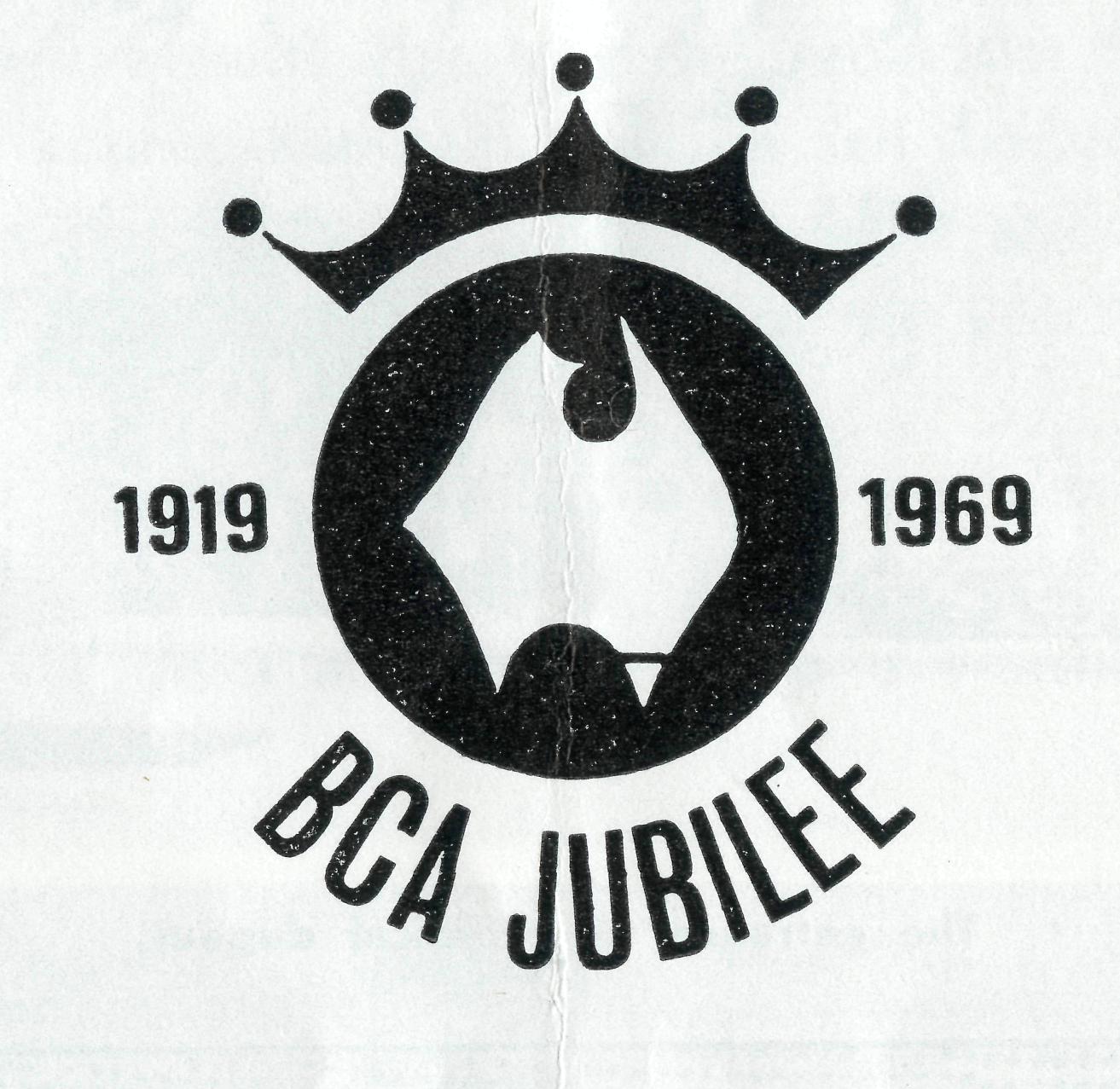 At the Silver Jubilee in 1944 an appeal was launched to purchase property and establish a girls' hostel at Port Lincoln in S.A.As an expression of thanks to God for the blessings received over the last fifty years a special Jubilee Appeal is being made. The object of the appeal is to finance the building of rectories at Coober Pedy, Kambalda and Mt. Newman. We trust that this appeal will  receive your full support.THE REAL AUSTRALIAN, SEPTEMBER,  1969	91.   COOBER  PEDYDiocese of Willochra Approximate cost — $10,000This will be a dug-out, as are the majority of homes in Coober Pedy.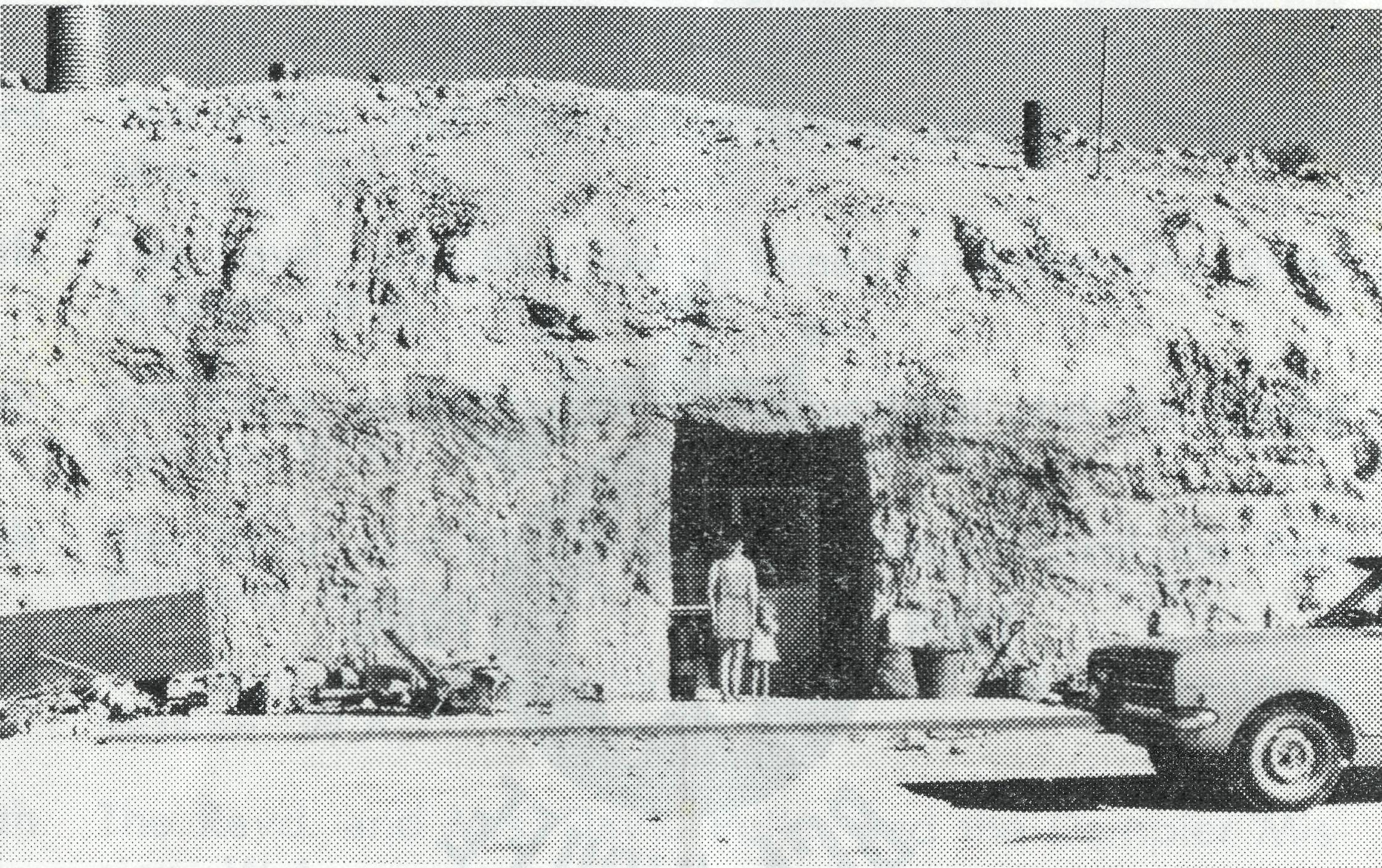 2.    K AM BALD ADiocese of Kalgoorlie Cost — $20,0002 years ago the nickel mining town of Kambalda didn't exist. Now it is a bustling town of 3,000 people and growing by half a dozen families each week. The Diocese is quite unable to raise the money necessary to build a Rectory so B.C.A. has negotiated a loan on their behalf. This must be repaid at $1,040 a year. Eventually, of course, Kambalda will be self-supporting but it will be some years before they are able to make any significant contribution even towards the repayment of the Rectory loan.The Revd. Ray Neve, one of the most experienced clergy with B.C.A., has only been at work in Kambalda since early this year but  has  already been   able to  build  up  a  worshipping   nucleus.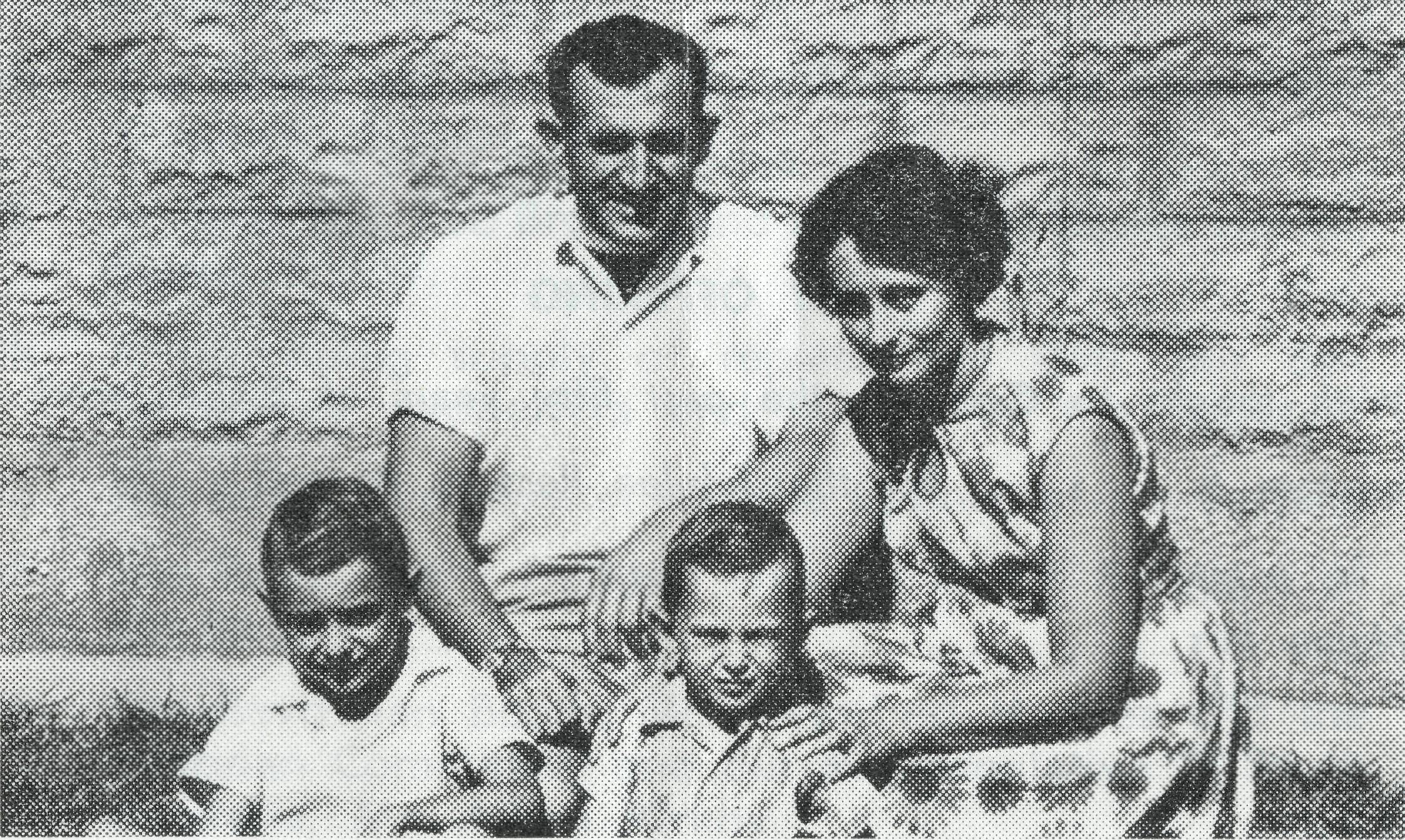 The  entrance to  a  typical  dugout.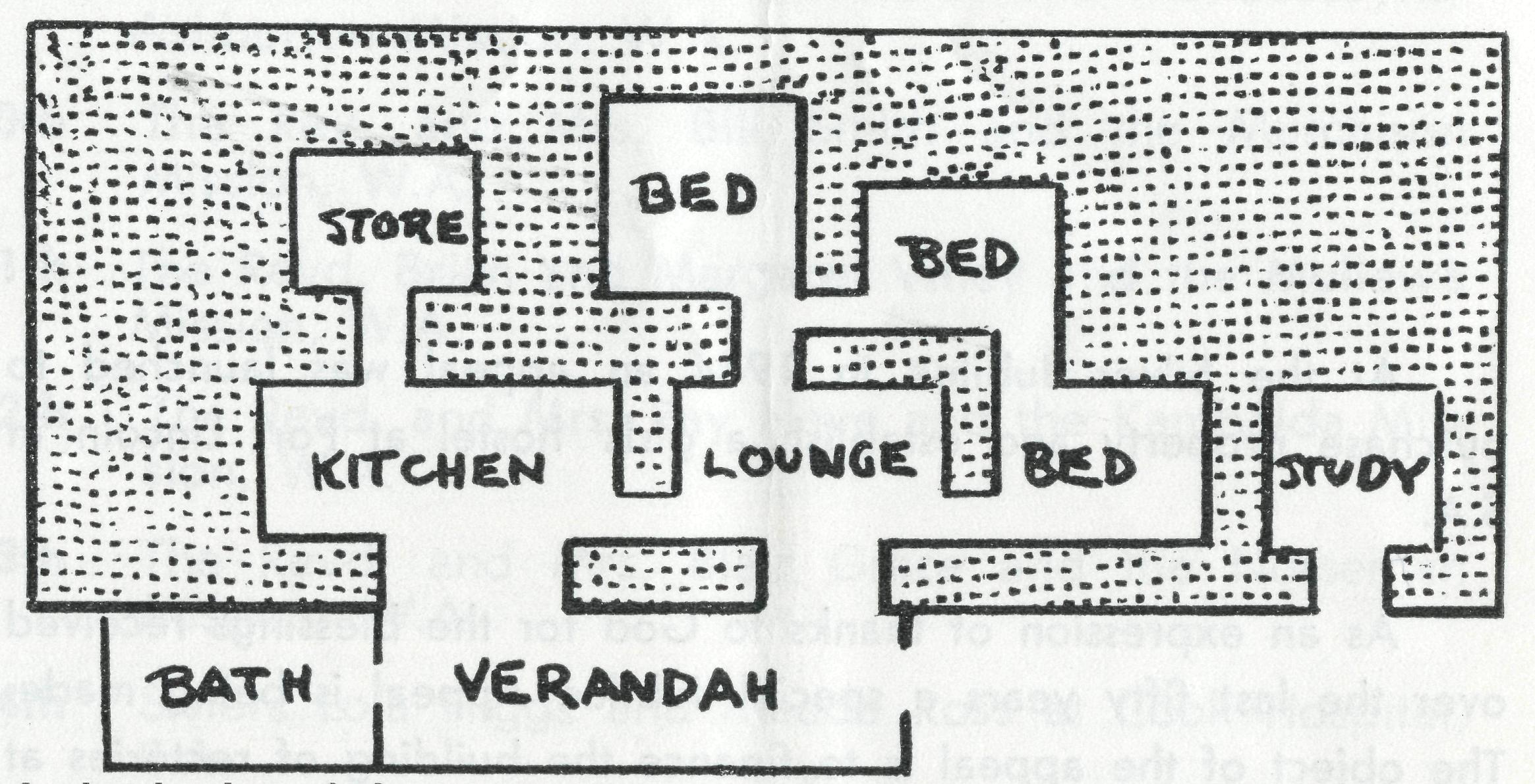 A sketch plan  of the proposed Rectory. All detail such as doors and windowshas been omitted from the sketch. The shaded area shows the hill from whichthe rooms are dug.The   Revd.   Ray  and  Mary  Neve  with  Andrew  and  David.10THE REAL AUSTRALIAN, SEPTEMBER, 1969THE REAL AUSTRALIAN, SEPTEMBER, 19693.   MOUNT  NEWMANDiocese  of  N.W.  Ausf. Cost — $20,000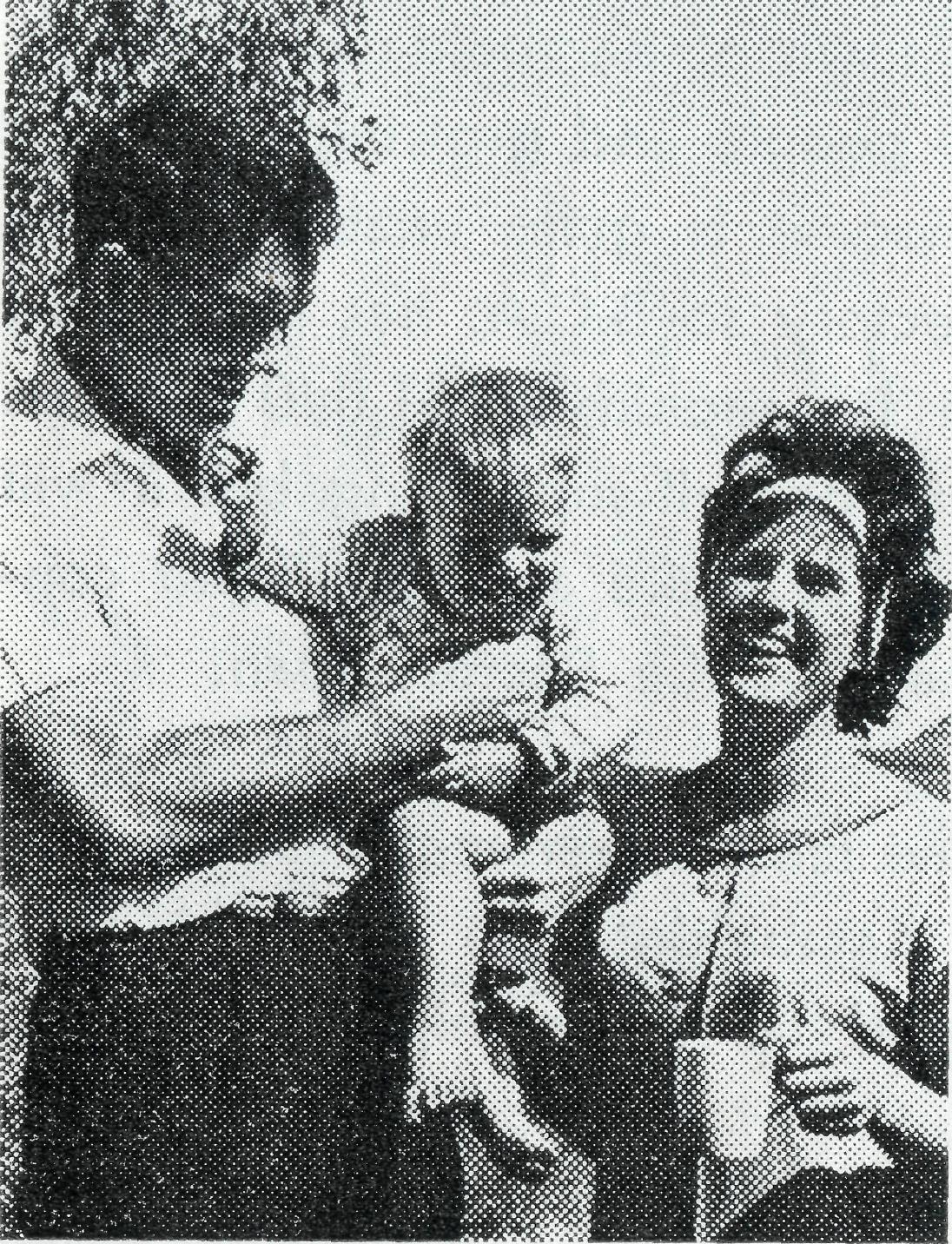 After prolonged negotiations the Diocese has been able to raise the necessary finance but is relying on Society help to meet the repayments of $1,040 per year. As no Rectory has been available the Revd. Richard Pether has been working as a storeman in order to be eligible for a company house.The   Revd.   Richard   Pether  with   Ann and Ashley.Detach hereMY OFFERINGWith   thanks  to   God  for  the  past  fifty  years  of  B.C.A.   work  I
enclose $	  for the Jubilee Rectory Appeal.MissName Mrs	Mr. Rev.AddressPostcodeA DAILY PRAYER CALENDAR16th     The need for staff at the Tarcoola Hospital, S.A.17th The selection of the right man to minister in the new Coober Pedy Mission.18th The "Jubilee Rectory Appeal" for the provision of rectories at Mt. Newman, Kambalda and Coober Pedy.19th The re-organisation of the Head Office following Mr. Hummerston's appointment to N.W. Australia in December.20th Mr. and Mrs. Graham Mantle and the girls at Port Lincoln  Hostel, S.A.21st Sisters Pat Darby and Anne Dau at the Coober Pedy Medical Centre, S.A.22nd Give thanks for the financial help B.C.A. is able to give to Carpentaria College Darwin, the Bishops of Kalgoorlie and Riverina, and the Dioceses of Willochra and   Nth.  Queensland.23rd Mr. and Mrs. Ron Hastie and the boys at the Broken Hill Hostel, N.S.W.24th The Revd. and Mrs. Charlie White and the Menindee-Wilcannia Mission, N.S.W.25th Mr. and Mrs. Bob Brown, and the boys at Ural lie Hostel Moree, N.S.W.26th A continuing supply of replacement staff, our Box Secretaries,   supporters   and   friends  of  the  Society.27th     The Revd. Ged Muston and the Council of the Society.28th The Revd. Barry Huggett and the Public Relations of the Society.29th The Revd. Ian Booth, Mrs. Winifred Hughes and the Victorian Committee, and our Representative in South Australia,  Mr.  Alban  Kirkby.30th Mr. Stan Hummerston, Mr. Frank Burner, Mrs. Joy O'Neill,   Misses   Beverley   Tonkies,   Rosemary   Aston.12THE REAL AUSTRALIAN, SEPTEMBER, 1969THE REAL AUSTRALIAN, SEPTEMBER, 196913Life at its BestThe preceding pages represent a daily prayer calendar which is revised with each issue. We earnestly seek your prayers for the individual members of our staff. We suggest you remove these centre pages from the magazine and keep them for your regular devotional  use.A Testimony"Before coming to the West, my wife and I had often heard missionaries talk about actually experiencing the prayer support from back home. We had known about this but had not experienced it ourselves and it is a completely different thing. Now we have felt it ourselves and have come to know of a surety that people are praying. It is almost uncanny but out here you just know that you are not alone—that you have behind you not just a society, but a lot of people who are interested in you as a person and interested enough in the spread of the Gospel to pray."If you would like to share in the prayer ministry, join the B.C.A. Fellowship of Prayer. Details from Head Office.Further prayer items and information letters are sent at regular intervals to all members of the B.C.A. Fellowship of Prayer.Membership in the Fellowship is invited from all who are concerned in the prayer support of our work. There is no joining or membership fee, although a badge pin (or brooch) may be purchased for 40c  if so desired.Send your name and address to the N.S.W. or Victorian Secretary and the prayer letter will be forwarded to you.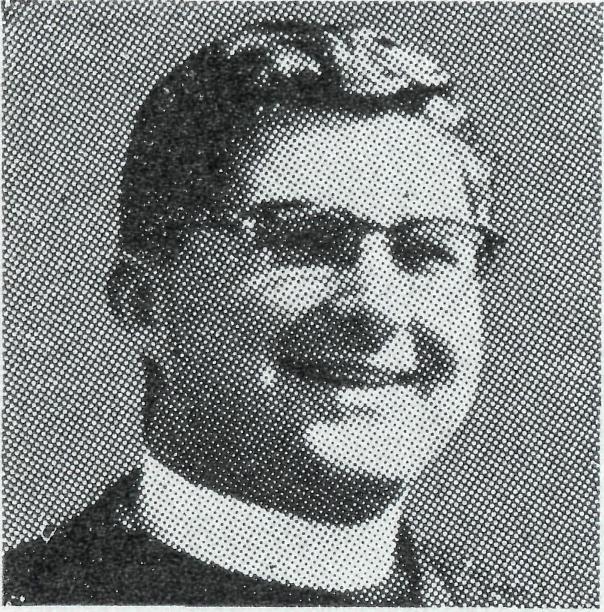 The Revd. Bernard Buckland350,000 miles would be a fair estimate although of course no B.C.A. clergy keep a really accurate count. Sometimes I count the hours to the next town or station or the minutes to the edge of the bitumen and always the days until I get home again but never the miles. Of course it has taken eleven and a half years less holidays to do that but then you can add train and latterly air miles to the total and say 400,000 miles. Doing what? Ministering the Word and Sacraments to the people of Australia. IVe just today given a young man a booklet "Life at its Best" and surely this is. Here in Derby I live in a comfortable house, eat regularly (IVe put on 22 lbs. in the six months we've lived here), sleep very well and spend half my nights at home. My kiddies go to a school with 22 teachers, there   is   a   hospital   with   fivedoctors on the staff, we have services every Sunday and live in an excellent climate with some of the best scenery I have seen anywhere, even if I look at it as an Australian with pride in my own country. But all this counts for nothing, we were abundantly happy in Franklin Harbour Mission, in Ceduna and I have always looked on the Trans Line as one of the most enjoyable places I have worked in. We loved the Murchison and it was with real heart searching that we left for the Kimberleys. Why then "Life at its Best"? Surely because we know that here is where God wants us to be. He called us into being; through His grace we passed from darkness into light; He ordained me and sent me to these places, and I believe that if we were anywhere else we would be most miserable. Mind you Coralie does hate the cockroaches (I wonder whether that could be printed in that shuddery writing used in children's ghost comics, for that's how Coralie reacts as they troop out of the cupboard looking strong after their feast of Dieldrin), the school isn't all it could be, it does get hot and the cost of living is astronomical. I've been lost, and now after three weeks still   bear  the  marks  of  blistersTHE REAL AUSTRALIAN, SEPTEMBER, 1969THE REAL AUSTRALIAN, SEPTEMBER, 1969gained after a day (literally) in a dry creek bed, and then the long walk when finally I abandoned the car in another creek. There were only five at 7 o'clock Communion but a young man who says he's an atheist came in for a cup of tea after people had gone home from Evensong.This, of course, is the general pattern of our ministry, it's an ordinary parish, the problems are distance and lack of a nucleus to start things. The youth club has failed, we'll start again in a few months time on a different line; but the Bible study has twelve coming regularly on Monday nights. We have it from home to home, not all the hosts come to public worship, perhaps hearing the Word at home they may believe and be saved. Visiting a station the other week, having managed to get through a few creeks (still running after the wet and surprisingly cold as I waded them to test the depth and bottom), I found an old man who thirty years ago was in charge of one of the Church's native Missions, but had been forgotten about now on his own property, and he begged me to return soon so that he might attend a Communion service. I visit Cockatoo and Koolan Islands every month. There are a few committed Christian folk and some enquirersbut breaking through to the single men in their "cubes" is rather difficult. But perhaps we've made a start for I almost broke my ankle umpiring a basketball game, and afterwards found men coming up and speaking (about basketball!) and calling me by my Christian name. Perhaps I'll be able to speak about the One whose Name I am called to proclaim.The parish paper went out this week ($5 will buy you a Life Subscription) but it is very difficult keeping the list current in a town where the population moves so quickly that many come and go before I ever meet them. We have people on six months and yearly appointments and no one does more than three years, except a few I meet behind the red iron wall in Broome. This latter is a completely new form of ministry to me — good, well illustrated, almost comic form Christian literature would be of great value in the gaol. But not material you wouldn't like to receive yourself!I don't know whether this is really an article or a ramble through the parish, but let me conclude with a few practical points. I need good Christian literature, I need finance to be able to print local material, to buy and give books I know are needed. I need three metal suitcases approx. 20 x 20 x 10.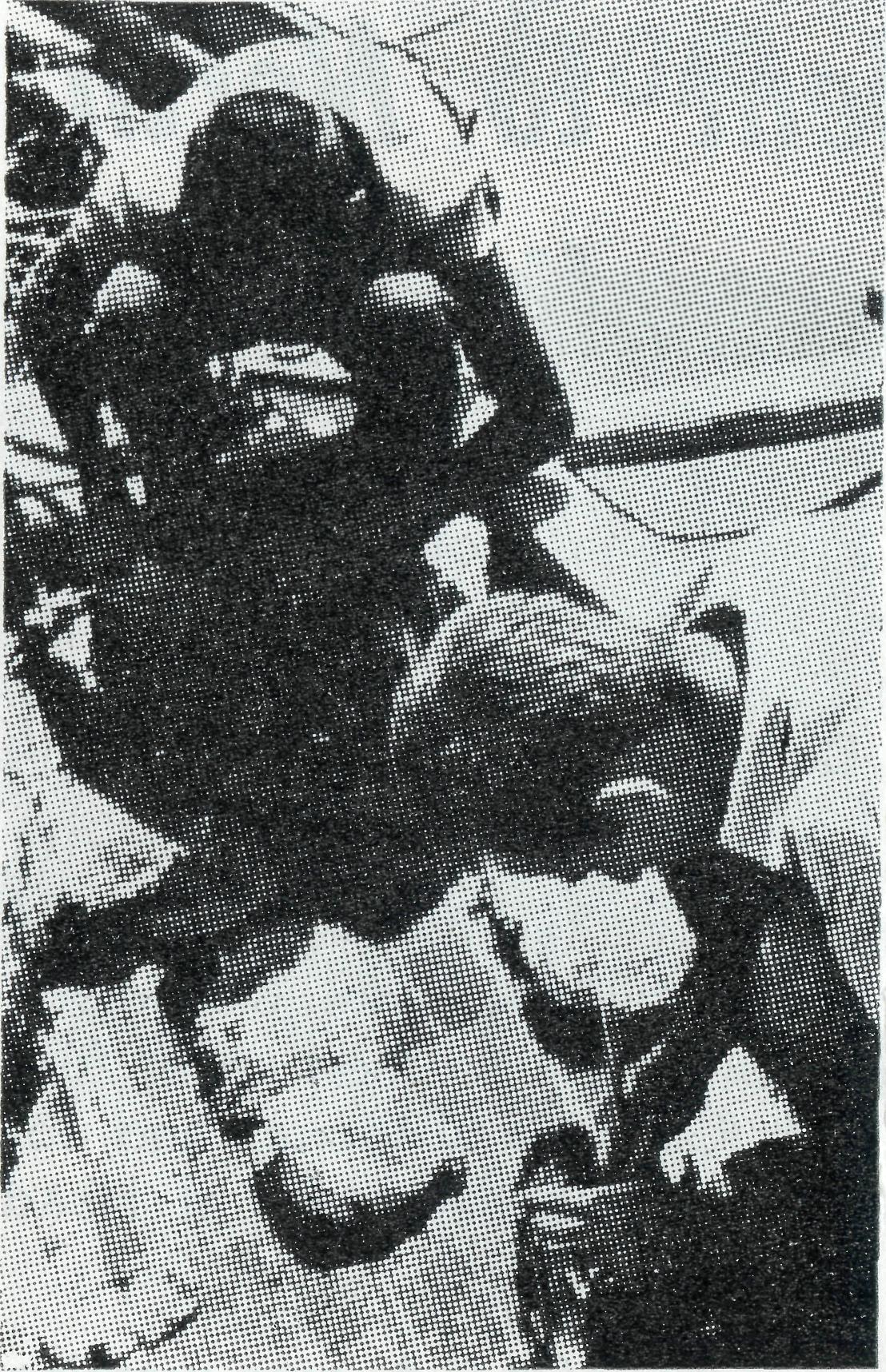 The B.C.A. office has a list of other items that they will gladly pass on to you but the cases are to carry things in. The travelling by car and heavy aircraft knock fibre cases about and what will happen when I spend ten days on a pearling lugger next week I don't know. I didn't tell you about that but the only way to get to Kuri Bay is by boat and the Pearls Ltd. boat will take me there for the first visit of an Anglican clergyman. Above all you can pray for us. It is very easy to get so busy we miss out our prayers, will you pray that we'll slow down enough to do the important things first, that we will be kept faithful in our own personal relations with God. If you would like to know more, or to form a personal link with us here, we would be most happy to hear from you. The office will give you our address.Seeding oysters—Kuri  BayScouting AwardThe author of the above article, the Revd. Bernard Buckland, was recently awarded the Medal of Merit for his work in Australian Scouting.This award is given only to those who have shown outstanding service to the community through the Scouting movement.Congratulations Bernard!16THE REAL AUSTRALIAN, SEPTEMBER, 1969THE REAL AUSTRALIAN, SEPTEMBER, 196917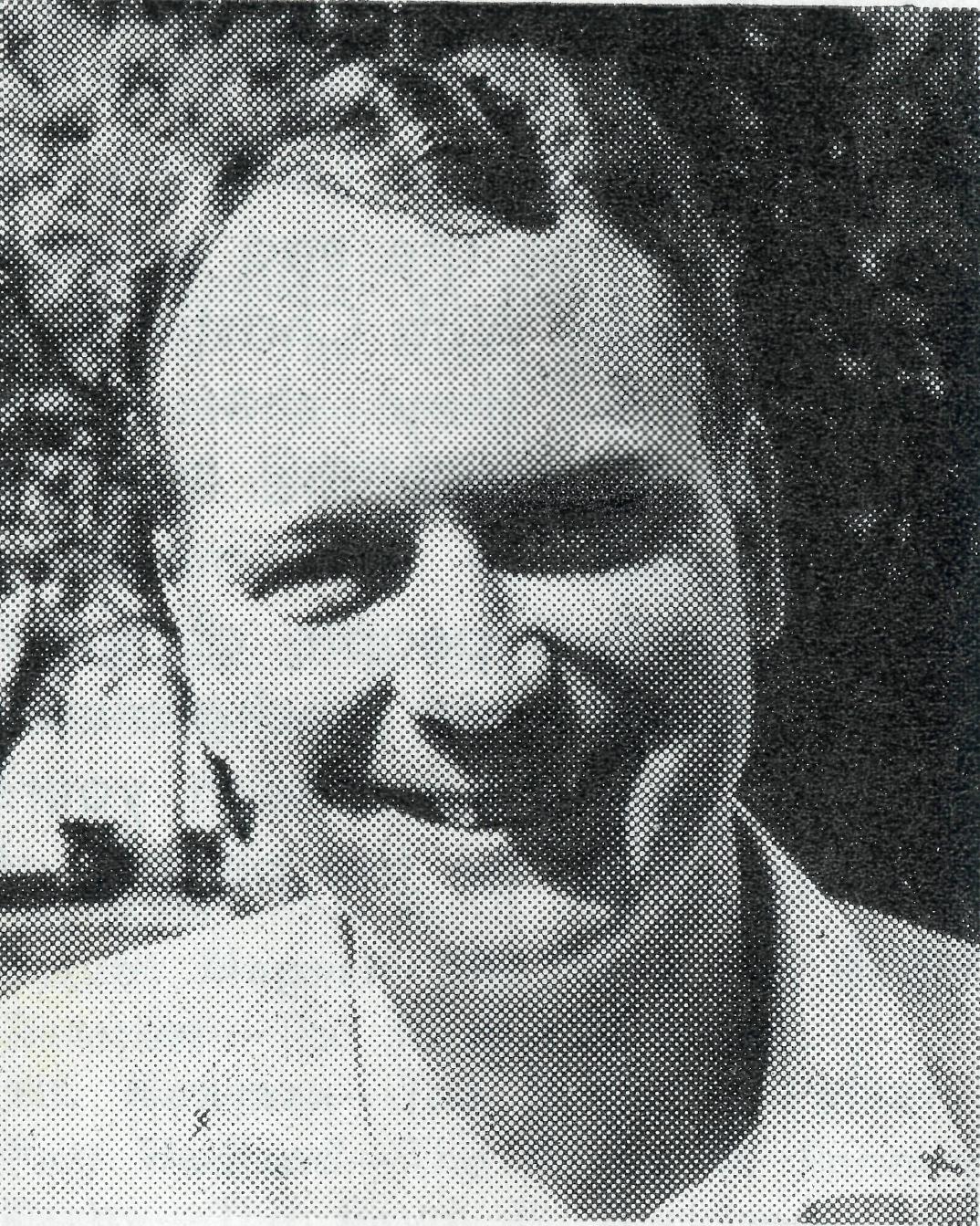 The  Revd.  Alan  BakerSome months ago I received a letter from a friend asking, "Where on earth is this place called Nightcliff?" His letter made it obvious that he had a mental picture of a place that was isolated and remote. In fact Nightcliff is a northern suburb of Darwin and only seven miles from the centre of the city. Prior to becoming a B.C.A. parish on the 1st January this year it was part of the Parish of Darwin.As you drive through these northern suburbs, the first thing to   catch   your  eye   is   the   tre-New Appointment to North West AustraliaMr. Stan Hummerston enters a new phase of his ministry in December. He has been appointed Administrator of the Diocese of N.W. Australia. He will live in Geraldton and will generally manage the business affairs of the Diocese as well as attending to Society matters in the West.Mr. Hummerston's wide experience within B.C.A. gives him unique qualifications for his new work. With his wife Dorrie, he ran the Port Lincoln Girls' Hostel for six years, he then spent four years as the Executive Officer of the F.M.S. in Ceduna, and for nearly two years has been the Administrative Secretary at Head Office.This appointment will bring the number of B.C.A. men working in Western Australia to eleven.Mr. Hummerston is pictured discussing details of his new job with the Bishop of N.W. Australia.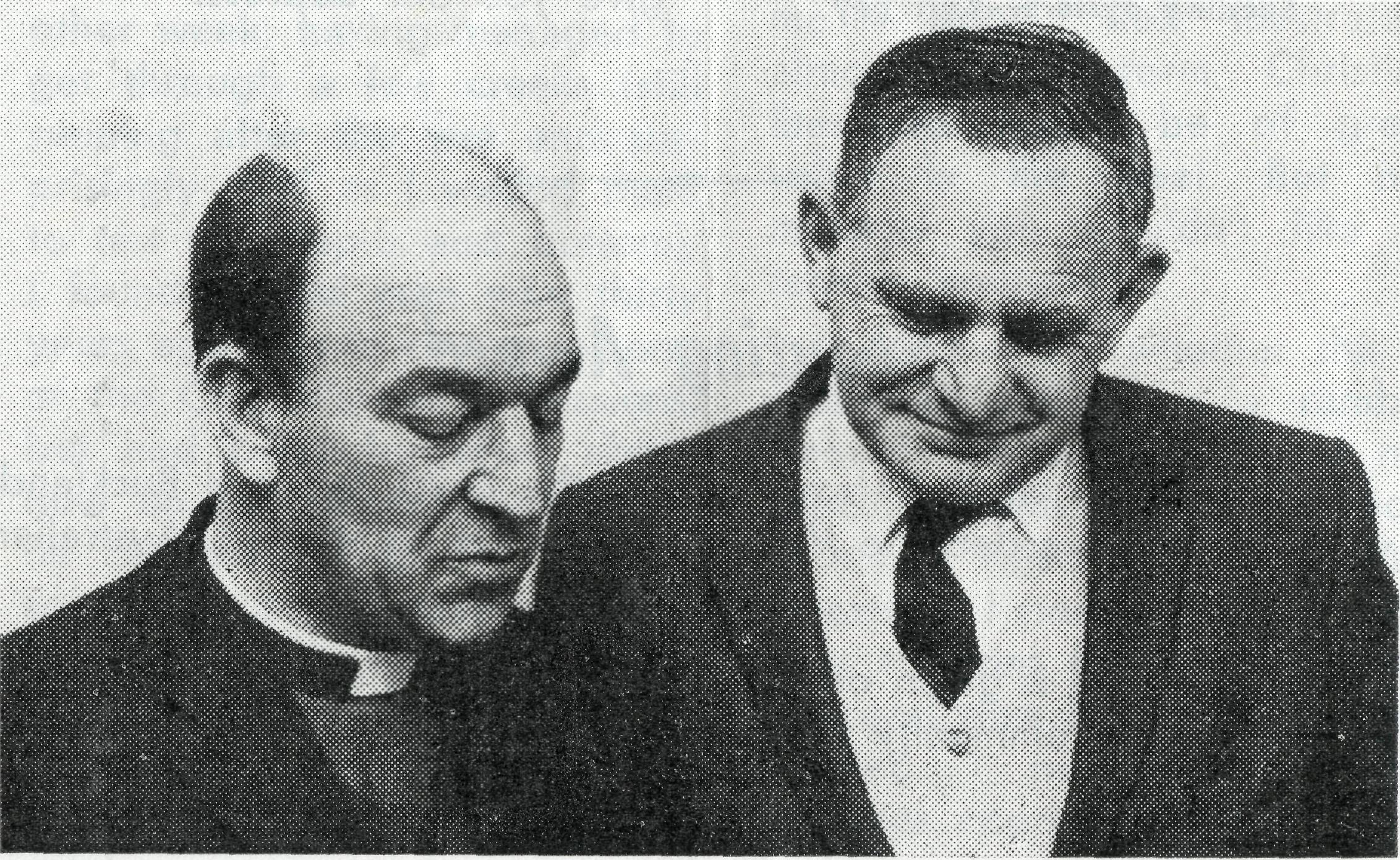 From the Topmendous development that is taking place. The miles and miles of new homes under construction are a constant reminder that Darwin is Australia's fastest growing city. The annual growth rate in population is more than eleven per cent. Primary schools are being built at the rate of at least one every two years. Although there is only one secondary school in Darwin at present, a second under construction at Nightcliff will be opened at the beginning of the next year. A third is already planned for the new district of Casurina.As I write this, I can see the painters putting the finishing touches to the new Rectory. Like the majority of homes here it is built on piers — a great advantage when it comes to drying clothes in the wet season. It should be ready for occupation within the next few days and naturally Sally and I are very much looking forward to moving into our new home.The Parish of Nightcliff, however, extends beyond these fast growing suburbs. Included in the bush area is Batchelor, the town for the Rum Jungle uranium mine.   After  the   drive   of  sixtyuTHE REAL AUSTRALIAN, SEPTEMBER, 1969THE REAL AUSTRALIAN, SEPTEMBER, 196919two miles south, as you enter this small town you feel as though you have stumbled upon a beautiful tropical oasis in the midst of the jungle. The homes, all with colourful and well kept gardens make it a most attractive place. Six hundred people live in Batchelor. Many of them are single men employed at the mine which is eight miles from the residential area. Regular services are held in the neat little Church of St. Francis, the only outcentre of the parish.So far I have said little about the church, the people who seekto live their faith here. Most of them are from southern states and have moved here to work for a period of two years or longer. They are young, enthusiastic people with a real commitment to Christ our Lord and a concern for the life and witness of His church. With Christians in every place they share the challenge to make the love of God known. In a community where we find people of many cultural and racial backgrounds we join our prayers with yours that we might be the people of God.Some  of the Aboriginal artifacts on sale at the Head Office at 135 Bathurst St.,Sydney.THE REAL AUSTRALIAN, SEPTEMBER, 1969The Bush Church Aid SocietyFIELD STAFF:DIOCESE  OF  RIVERINA,  N.S.W.Menindee/Wilcannia—The   Revd.   C.   White.DIOCESE OF WILLOCHRA,  S.A. Leigh Creek—The   Revd.   E.   Carnaby. farcoola—The  Revd.  B.  Carter. Quorn—Grant-in-aid. Diocesan   Grant-in-aid—Diocese   of   Willochra,  S.A.DIOCESE   OF   KALGOORLIE,   W.A. Norseman—The Revd. B. Grace. Kambalda—The   Revd.   R.   Neve.DIOCESE   OF   NORTH-WEST   AUSTRALIAMullewa—The   Revd.   B.   Viney.Mount  Magnet—The   Revd.  W.  Smith.Dampier—The   Revd.   D.   Pullar.Mt.   Newman—The   Revd.   R.   Pether.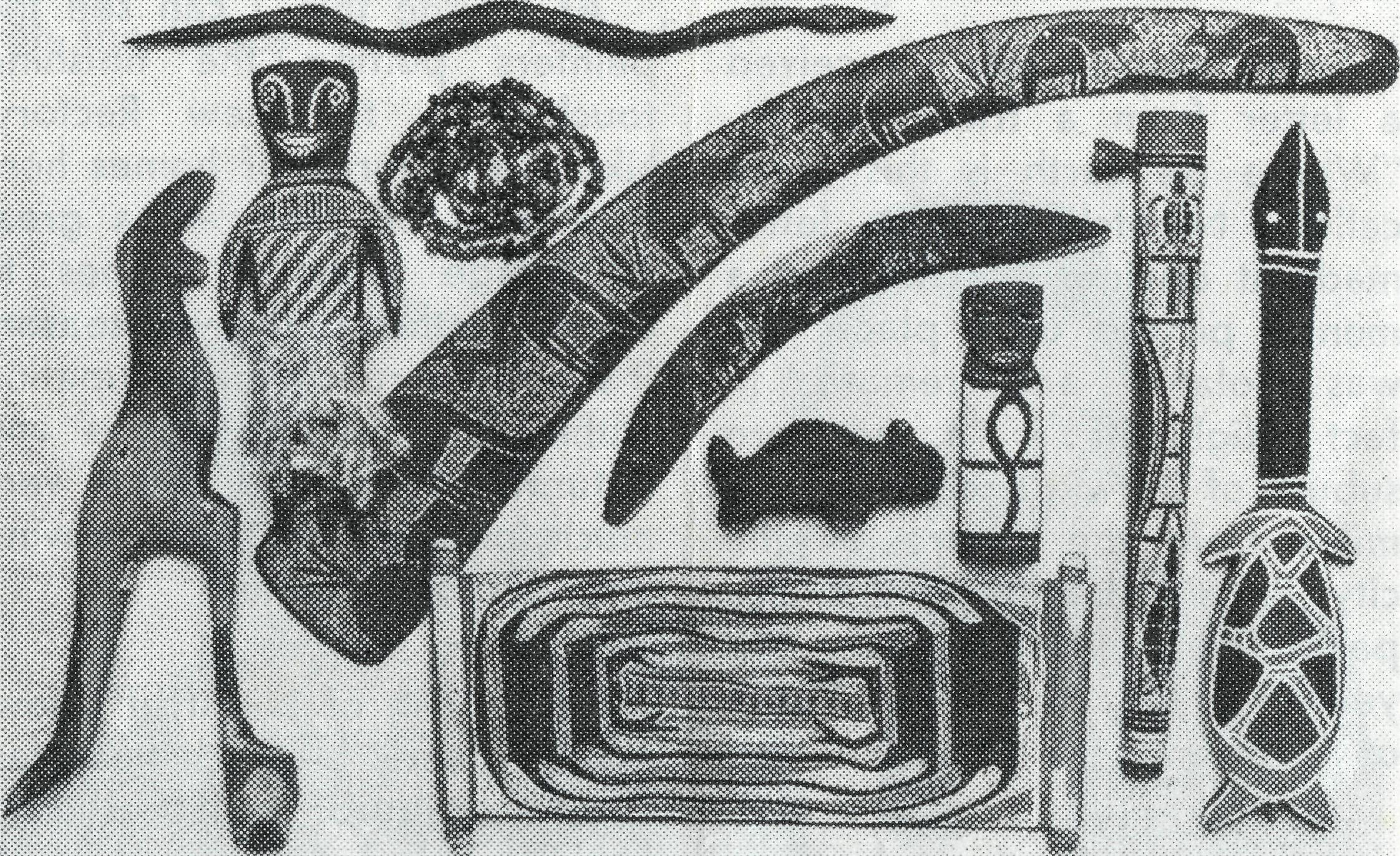 Port  Hedland—The  Revd.   AA.   Pennington.Derby—The   Revd.   B.   Buckland.Kununurra—The  Revd.  B. Green.Gascoyne/Ashburton—The   Revd.   E.   Doncaster.DIOCESE   OF   NORTH   QUEENSLANDOuter   Mt.   Isa—Grant-in-aid. Religious   Broadcasting—Grant-in-aid.DIOCESE  OF  NORTHERN   TERRITORY Nightcliff—The   Revd.   A.   Baker. Darwin—Grant-in-aid   to   Carpentaria    College.MAIL  BAG   SUNDAY  SCHOOLDirector:   Mr.   W.   L.   Calcter.HOSTELS FOR SCHOOL CHILDRENMOREE,  N.S.W.	Mr.  & Mrs.  R.   BROWN.BROKEN HILL, N.S.W.	Mr.  & Mrs.   R.   HASTIE.PORT LINCOLN,  S.A.	Mr.  & Mrs.  G. MANTLE.HOSPITAL CENTRESCOOK,  S.A.Bishop   Kirkby   Memorial   Hospital—        Sisters   L   HIGGS,   M.   ROSS.TARCOOLA,   S.A.Tarcoola   Hospital—COOBER   PEDY,   S.A.Coober   Pedy   Medical   Centre—	Sisters      P.   DARBY,   A.   DAU.THE REAL AUSTRALIAN, SEPTEMBER,  1969